Publicado en Madrid el 22/03/2023 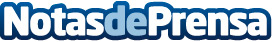 Ambiseint refuerza su gama de aromas gourmet para el sector de la restauraciónUna línea de 15 fragancias diseñada para cubrir las necesidades de un sector cada vez más exigente. Actualmente la marca cuenta con más de 60.000 clientes relacionados con la hosteleríaDatos de contacto:Sara Rodríguez910 222 678Nota de prensa publicada en: https://www.notasdeprensa.es/ambiseint-refuerza-su-gama-de-aromas-gourmet Categorias: Nacional Franquicias Marketing http://www.notasdeprensa.es